                   СОВЕТ  ДЕПУТАТОВ СЕЛЬСКОГО  ПОСЕЛЕНИЯ                              ВЕРХНЕМАТРЕНСКИЙ  СЕЛЬСОВЕТ              Добринского муниципального района   Липецкой  области                                          24-я  сессия  V созыва                                                  Р Е Ш Е Н И Е21.03.2017 г.                             с.Верхняя Матренка                         № 62 – рсОб исполнении бюджета сельского поселения Верхнематренский сельсовет за 2016 год  	В соответствии с Федеральным законом от 06.10.2003г. № 131-ФЗ « Об общих принципах организации местного самоуправления в Российской Федерации», руководствуясь Положением «О бюджетном процессе в сельском поселении Верхнематренский сельсовет», принятое решением Совета депутатов сельского поселения Верхнематренский сельсовет от № 159-рс от 16.06.2014 г. (с внесенными изменениями решением № 168-рс от 20.11.2014 г., № 177-рс от 22.12.2014 г., № 10-рс от 28.10.2015 г., № 39-рс от 13.07.2016 г.), Уставом сельского поселения Верхнематренский сельсовет и учитывая решение постоянной комиссии по экономике, бюджету, муниципальной собственности и социальным вопросам,Совет депутатов сельского поселенияРЕШИЛ:1. Принять Годовой отчет об исполнении бюджета сельского поселения Верхнематренский сельсовет за 2016 год (прилагается).2. Направить указанный нормативный правовой акт главе сельского поселения для подписания и обнародования.3.  Настоящее решение вступает в силу со дня его обнародования.Председатель Совета депутатов сельского поселения Верхнематренский сельсовет                                             Н.В.Жаворонкова                                                                   Принят                                                                   решением Совета депутатов                                                                    сельского поселения                                                                    Верхнематренский сельсовет                                                                    от 21.03.2017 г. № 62-рсО Т Ч Е Тоб исполнении    бюджета сельского поселенияВерхнематренский сельсовет за 2016 год1.Отчет об исполнении бюджета сельского поселения Верхнематренский сельсовет за 2016 год по доходам в сумме 7731627,79 рублей и по расходам в сумме 9317793,73 рублей. Дефицит составил 1586165,94 рублей.2. Исполнение бюджета сельского поселения Верхнематренский сельсовет согласно:- приложению № 1 «Отчет об исполнении бюджета» - приложению № 2 «Расходы» -   приложению 3 «Источники финансирования дефицита бюджетов»            - приложению 4 « Таблица консолидируемых расчетов»Глава сельского поселенияВерхнематренский сельсовет                                          Н.В.Жаворонкова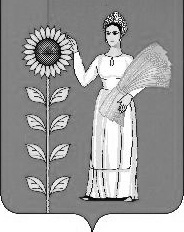 